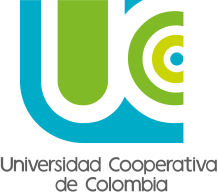 SOLICITUD DE BENEFICIO ECONÓMICOCódigo: FA1810-2Versión: 2Fecha: Enero 2022FECHA DE SOLICITUDFECHA DE SOLICITUDFECHA DE SOLICITUDFECHA DE SOLICITUDAñoMesDíaDíaINFORMACIÓN PERSONALINFORMACIÓN PERSONALINFORMACIÓN PERSONALINFORMACIÓN PERSONALINFORMACIÓN PERSONALINFORMACIÓN PERSONALINFORMACIÓN PERSONALINFORMACIÓN PERSONALNúmero de identificación:                                                                                                           Escriba todos los números Número de identificación:                                                                                                           Escriba todos los números Número de identificación:                                                                                                           Escriba todos los números Número de identificación:                                                                                                           Escriba todos los números Número de identificación:                                                                                                           Escriba todos los números Número de identificación:                                                                                                           Escriba todos los números Número de identificación:                                                                                                           Escriba todos los números Número de identificación:                                                                                                           Escriba todos los números Tipo:    C.C.      T.I.      Cédula Extranjería       Tipo:    C.C.      T.I.      Cédula Extranjería       Tipo:    C.C.      T.I.      Cédula Extranjería       Tipo:    C.C.      T.I.      Cédula Extranjería       Tipo:    C.C.      T.I.      Cédula Extranjería       Expedida en: Expedida en: Expedida en: Apellido 1:  Apellido 1:  Apellido 1:  Apellido 1:  Apellido 1:  Apellido 2: Apellido 2: Apellido 2: Nombres:   Nombres:   Nombres:   Nombres:   Nombres:   Nombres:   Nombres:   Nombres:   Cargo:         Cargo:         Cargo:         Cargo:         Cargo:         Cargo:         Cargo:         Cargo:         Nombre del(la) jefe(a) Inmediato(a):   Nombre del(la) jefe(a) Inmediato(a):   Nombre del(la) jefe(a) Inmediato(a):   Nombre del(la) jefe(a) Inmediato(a):   Nombre del(la) jefe(a) Inmediato(a):   Nombre del(la) jefe(a) Inmediato(a):   Nombre del(la) jefe(a) Inmediato(a):   Nombre del(la) jefe(a) Inmediato(a):   Nacional/ Campus:   Nacional/ Campus:   Nacional/ Campus:   Nacional/ Campus:   Nacional/ Campus:   Nacional/ Campus:   Nacional/ Campus:   Nacional/ Campus:                                               Auxilio de maternidad y paternidad             Auxilio exequialTipo de beneficios:          Auxilio para lentes y monturas                      Auxilio para matrimonio                                            Auxilio de solidaridad para eventos adversos                                            Auxilio de maternidad y paternidad             Auxilio exequialTipo de beneficios:          Auxilio para lentes y monturas                      Auxilio para matrimonio                                            Auxilio de solidaridad para eventos adversos                                            Auxilio de maternidad y paternidad             Auxilio exequialTipo de beneficios:          Auxilio para lentes y monturas                      Auxilio para matrimonio                                            Auxilio de solidaridad para eventos adversos                                            Auxilio de maternidad y paternidad             Auxilio exequialTipo de beneficios:          Auxilio para lentes y monturas                      Auxilio para matrimonio                                            Auxilio de solidaridad para eventos adversos                                            Auxilio de maternidad y paternidad             Auxilio exequialTipo de beneficios:          Auxilio para lentes y monturas                      Auxilio para matrimonio                                            Auxilio de solidaridad para eventos adversos                                            Auxilio de maternidad y paternidad             Auxilio exequialTipo de beneficios:          Auxilio para lentes y monturas                      Auxilio para matrimonio                                            Auxilio de solidaridad para eventos adversos                                            Auxilio de maternidad y paternidad             Auxilio exequialTipo de beneficios:          Auxilio para lentes y monturas                      Auxilio para matrimonio                                            Auxilio de solidaridad para eventos adversos                                            Auxilio de maternidad y paternidad             Auxilio exequialTipo de beneficios:          Auxilio para lentes y monturas                      Auxilio para matrimonio                                            Auxilio de solidaridad para eventos adversosA continuación, encontrará los documentos necesarios para darle trámite al beneficio solicitadoA continuación, encontrará los documentos necesarios para darle trámite al beneficio solicitadoA continuación, encontrará los documentos necesarios para darle trámite al beneficio solicitadoA continuación, encontrará los documentos necesarios para darle trámite al beneficio solicitadoA continuación, encontrará los documentos necesarios para darle trámite al beneficio solicitadoA continuación, encontrará los documentos necesarios para darle trámite al beneficio solicitadoA continuación, encontrará los documentos necesarios para darle trámite al beneficio solicitadoA continuación, encontrará los documentos necesarios para darle trámite al beneficio solicitadoAUXILIO DE MATERNIDAD Y PATERNIDADAUXILIO DE MATERNIDAD Y PATERNIDADAUXILIO DE MATERNIDAD Y PATERNIDADAUXILIO DE MATERNIDAD Y PATERNIDADAUXILIO DE MATERNIDAD Y PATERNIDADAUXILIO DE MATERNIDAD Y PATERNIDADAUXILIO DE MATERNIDAD Y PATERNIDADAUXILIO DE MATERNIDAD Y PATERNIDAD(Información del recién nacido)(Información del recién nacido)(Información del recién nacido)(Información del recién nacido)(Información del recién nacido)(Información del recién nacido)(Información del recién nacido)(Información del recién nacido)Apellido 1Apellido 1Apellido 1Apellido 2NombresNombresNombresN° del registro civilN° del registro civilN° del registro civilFecha de nacimiento (AA-MM-DD)Nota: Recuerde anexar al formato, la copia del registro civil de nacimiento del menor, quién no debe tener más de 30 días de nacido.Nota: Recuerde anexar al formato, la copia del registro civil de nacimiento del menor, quién no debe tener más de 30 días de nacido.Nota: Recuerde anexar al formato, la copia del registro civil de nacimiento del menor, quién no debe tener más de 30 días de nacido.Nota: Recuerde anexar al formato, la copia del registro civil de nacimiento del menor, quién no debe tener más de 30 días de nacido.Nota: Recuerde anexar al formato, la copia del registro civil de nacimiento del menor, quién no debe tener más de 30 días de nacido.Nota: Recuerde anexar al formato, la copia del registro civil de nacimiento del menor, quién no debe tener más de 30 días de nacido.Nota: Recuerde anexar al formato, la copia del registro civil de nacimiento del menor, quién no debe tener más de 30 días de nacido.Nota: Recuerde anexar al formato, la copia del registro civil de nacimiento del menor, quién no debe tener más de 30 días de nacido.AUXILIO EXEQUIALAUXILIO EXEQUIALAUXILIO EXEQUIALAUXILIO EXEQUIALAUXILIO EXEQUIAL(Información de la persona fallecida)(Información de la persona fallecida)(Información de la persona fallecida)(Información de la persona fallecida)(Información de la persona fallecida)Apellido 1Apellido 2NombresParentescoN° de identificaciónFecha de nacimiento (AA-MM-DD)Fecha de nacimiento (AA-MM-DD)Nota: Recuerde anexar al formato, el registro civil donde acredite el parentesco con el fallecido, el acta de defunción con no más de 10 días hábiles después de ocurrido el hecho.En caso del fallecimiento de varias personas el auxilio se concede por cada uno.Nota: Recuerde anexar al formato, el registro civil donde acredite el parentesco con el fallecido, el acta de defunción con no más de 10 días hábiles después de ocurrido el hecho.En caso del fallecimiento de varias personas el auxilio se concede por cada uno.Nota: Recuerde anexar al formato, el registro civil donde acredite el parentesco con el fallecido, el acta de defunción con no más de 10 días hábiles después de ocurrido el hecho.En caso del fallecimiento de varias personas el auxilio se concede por cada uno.Nota: Recuerde anexar al formato, el registro civil donde acredite el parentesco con el fallecido, el acta de defunción con no más de 10 días hábiles después de ocurrido el hecho.En caso del fallecimiento de varias personas el auxilio se concede por cada uno.Nota: Recuerde anexar al formato, el registro civil donde acredite el parentesco con el fallecido, el acta de defunción con no más de 10 días hábiles después de ocurrido el hecho.En caso del fallecimiento de varias personas el auxilio se concede por cada uno.AUXILIO PARA LENTES Y MONTURASAUXILIO PARA LENTES Y MONTURAS(Información de la fórmula médica y factura de compra)(Información de la fórmula médica y factura de compra)Proveedor del servicio (Óptica)Fecha de emisión de la fórmula (AA-MM-DD)Valor de la facturaNota: Recuerde anexar al formato, la fórmula médica expedida por la Entidad Prestadora de Servicios de Salud, EPS, a la que pertenece y factura de compra, con no más de 10 días hábiles después de la compra.Nota: Recuerde anexar al formato, la fórmula médica expedida por la Entidad Prestadora de Servicios de Salud, EPS, a la que pertenece y factura de compra, con no más de 10 días hábiles después de la compra.AUXILIO PARA MATRIMONIOAUXILIO PARA MATRIMONIO(Información del recién nacido)(Información del recién nacido)Fecha del matrimonio (AA-MM-DD)Nota: Recuerde anexar al formato, el Registro civil de matrimonio con no más de 10 días hábiles después de ocurrido el hecho.Nota: Recuerde anexar al formato, el Registro civil de matrimonio con no más de 10 días hábiles después de ocurrido el hecho.AUXILIO DE SOLIDARIDAD PARA EVENTOS ADVERSOSAUXILIO DE SOLIDARIDAD PARA EVENTOS ADVERSOS(Información de la situación que amerita el beneficio)(Información de la situación que amerita el beneficio)Dirección de la vivienda donde se presentó el hecho:Situación presentada:Grado de afectación:Nota: Recuerde anexar al formato, fotografías en las que se evidencie claramente la situación presentada y la afectación que tuvo la vivienda del (la) empleado(a).Nota: Recuerde anexar al formato, fotografías en las que se evidencie claramente la situación presentada y la afectación que tuvo la vivienda del (la) empleado(a).